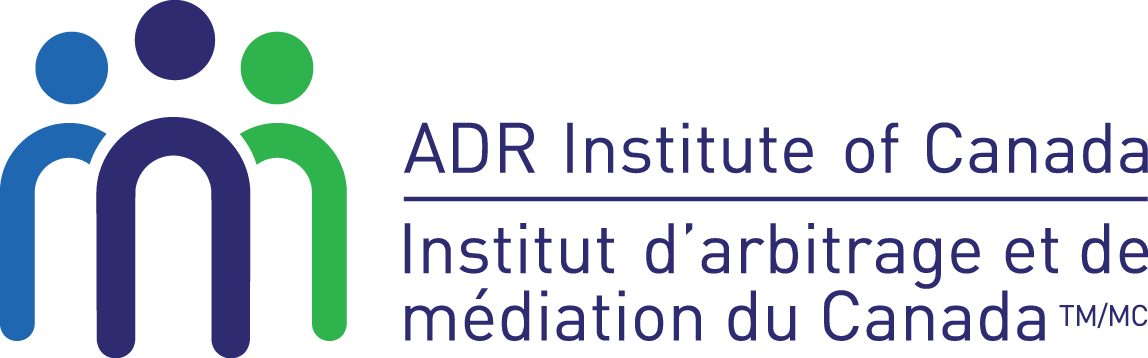 Principles,Criteria,Protocol andCompetenciesrequired for the designationCHARTERED MEDIATORThe ADR Institute of Canada, Inc. (ADRIC) owns the trademarks for the designations:Chartered Mediator, C.Med, Médiateur Certifié, Médiatrice Certifiée, Méd.C.  Médiateur Agréé, Médiatrice Agréée, Méd.A, All other groups and individuals are prohibited from adopting or using any of these marks or any marks that might be mistaken for these marks without the consent of the ADRIC. PART IINTRODUCTIONThe Chartered Mediator designation recognizes a superior level of generalist competence, the goal being to assist those requiring mediation services in finding highly experienced and skilled mediators. The C.Med designation is awarded to mediators who meet the qualifications set out and is not
dependent on any specific or prescribed mediator style. To ensure that a high and consistent set of standards is met by those entitled to use this designation, ADR Institute of Canada (ADRIC) has established general principles, a set of criteria and a protocol to be used in assessing the eligibility of an applicant for the designation and for the granting of the
designation. ADRIC is national in scope and is represented throughout Canada by seven Regional Affiliates which process applications from their membership for ADRIC designations in their respective regions.  They then make recommendations to ADRIC for the award of successful applicants. PART IIGENERAL PRINCIPLESA member of ADRIC who meets the standards required of a Chartered Mediator may apply for the designation on the form prescribed by ADRIC. The following process is used to qualify an applicant for the designation: Satisfactory completion of the educational and practical experience and skills  assessment  requirements; Review and recommendation by a Regional Chartered Mediator Accreditation Committee (RCMAC) and ratification by the Regional Board of Directors; ADRIC review and approval of the application and all reviewer forms and assessments. (Any application that is not complete and in the prescribed format will be returned to the RCMAC);Policy issues unrelated to an applicant’s skills assessment will be forwarded to the National Audit and Appeal Committee (NAAC) which will review and make policy and process recommendations for consideration by the ADRIC Board of Directors. The Board of Directors will make all policy decisions and send the application back to the RCMAC for decision.Where an RCMAC does not recommend an applicant, the applicant may appeal the decision to the NAAC. On receipt of the RCMAC recommendation, and on confirmation that the application and all requirements are complete, ADRIC will inform the applicant whether the C.Med designation has been awarded. The designation is awarded by ADRIC and is subject to renewal or revocation in accordance with its established rules. The certificate presented to a successful applicant remains at all times the
property of ADR Institute of Canada. PART IIIDEFINITIONS: NATIONAL AUDIT AND APPEAL COMMITTEE: is appointed by ADRIC to:Hear appeals from RCMACs;Audit a percentage of applications from each affiliate at random to ensure consistency and  adherence to standards.The Committee shall be comprised of no fewer than 3 Chartered Mediators. REGIONAL CHARTERED MEDIATOR ACCREDITATION COMMITTEE: is appointed in each region by  ADRIC's regional affiliate and will be comprised of no fewer than 3 Chartered Mediators. COMPETENCY ASSESSMENT PROGRAM: is a program designed to assess the competencies of 
mediation practitioners as set out in chart below. CRITERIAAn applicant must meet the following criteria and conditions: EDUCATION Completion of at least 80 hours mediation theory and skills training in mediation training programs approved by ADRIC or acceptable to the RCMAC.andCompletion of 100 hours of study or training in dispute resolution generally, the psychology of dispute resolution, negotiation, public consultation, mutual gains bargaining, communication, management consulting, conflict management, or specific substantive areas such as law, psychology, social work, counselling, etc. The specific requirements for this additional 100 hours shall be left to the discretion of each RCMAC.PRACTICAL EXPERIENCE The applicant must have conducted at least 15 mediations as the sole mediator or the mediation chairperson and all 15 of the mediations must have been fee paid. In the context of meeting the practical experience requirement, letters of reference are not applicable.SKILLS ASSESSMENT The applicant must demonstrate competency in mediation as per the competency process outlined in the chart below, which shall be determined through: Observation and approval of the applicant conducting a mediation as a sole mediator by at least three Chartered Mediators approved by RCMAC (“Assessors”), to occur within two years before or after the date of the C.Med application, through one or more of the following: the applicant conducting an actual mediation, mediation role play, or other processes approved by the NAAC in advance of the assessment.Options for Skills Assessments during the recommended social distancing period (some 
affiliates may offer these options under any circumstances): The candidate is offered the option to delay their assessment until sometime in the future when participants feel safe to hold an in-person skills assessment. The candidate is offered a physical distancing option for the 
Assessment. This would depend on each affiliate’s assessment policy and 
provincial guidelines regarding COVID-19. The candidate is offered the option of an online Assessment provided they 
attest to having the technological requirements (bandwidth, microphone, 
camera, etc.), and comfort with the technology being used. (Please see Online Skills Assessments Guidelines at the end of this document.)or Another means of assessing an applicant's mediation competency that meets the goals and standards proposed:to the RCMAC by the applicant, along with reason for the proposal, or by the RCMAC,  (An applicant’s RCMAC-approved proposal or an RCMAC proposal shall be submitted to NAAC for its approval.PLEDGE The applicant must pledge to comply with ADRIC's Code of Ethics and Code of Conduct. MEMBERSHIP An applicant and a Chartered Mediator must be a member of good standing of ADRIC which includes being and remaining a member in good standing of a regional affiliate. ANNUAL FEES C.Med renewal fees are set by ADRIC and are payable directly to ADRIC. These fees are separate from the application fee and are payable immediately on award of the designation. (Annual membership fees payable to a regional affiliate are also separate.)CONTINUING EDUCATION AND ENGAGEMENT (CEE) Every three years, Chartered Mediators are required to acquire a minimum of 100 points as per the Continuing Education and Engagement Program and submit a report with applicable fee.INSURANCEChartered Mediators are required to sign and submit the Declaration of Insurance form, indicating that they maintain Errors and Omissions Insurance with a limit of at least $1 million aggregate or check the appropriate box for an exemption of the requirement.PART IVPROTOCOLRegional Affiliates invite/accept applications from members who believe they possess the 
standards required of a Chartered Mediator. The Regional Affiliates will establish their own process to evaluate applicants in accordance with the requirements established by ADRIC. APPLICATION FORMAll applicants will use the standard application and evaluations forms prescribed by ADRIC. APPLICATION AND APPROVAL PROCESSWhere the RCMAC unanimously recommends an applicant, the RCMAC will forward the 
application to the Manager of Designations at ADRIC. ADRIC will review the application and forms to ensure the application is complete and the requirements established by ADRIC have been met. Where ADRIC considers an application to be complete, the Manager of Designations will inform the applicant and his or her RCMAC that the application has been approved. The RCMAC will notify the Regional Affiliate of the approval. On receipt of the annual fee, ADRIC send the C.Med certificate to the applicant. Where ADRIC finds the application incomplete, the Manager of Designations will return the application to the RCMAC to be completed.Where recommendation of an applicant is not unanimous and the lack of unanimity is unrelated to policy or process, the RCMAC’s decision will be final. The RCMAC’s decision in relation to the skills assessment and demonstration of competencies is not subject to appeal.Where a decision is made to deny or a decision to recommend is not unanimous and is related to or raises policy or procedure issues, the application will be forwarded to NAAC which will review the policy or procedure issues and prepare recommendations for the Board of  Directors. The Board of Directors will make final decisions on policy and procedure. Once the policy or procedure has been confirmed by the Board of Directors, the application will be sent back to the RCMAC for processing. Right to Appeal Where the RCMAC does not recommend an applicant, it will so notify the applicant, providing  reasons and recommendations, along with information about appeal processes. The decision of the RCMAC is final, but for the right of appeal to the NAAC by a failed applicant based on issues related to application of policy or procedure. Audit and Quality ControlA percentage of applications will be sent by the Manager of Designations to the NAAC for review.The NAAC will review applications sent to it for review to ensure all documentation is in  order and the prescribed process has been followed. Concerns of the NAAC will be directed to the Manager of Designations, the ADRIC Board of Directors, and the appropriate RCMAC to ensure future 
applications are correctly processed and reviewed. The decision of the RCMAC on a particular 
application will remain final notwithstanding the comments of the NAAC.VOTING Any member of an RCMAC or Regional Affiliate Board of Directors who has voted on any application at that level must not vote on that application as a member of the NAAC or the ADRIC Board of 
Directors. COMPETENCY ASSESSMENT PROGRAM: The following areas will form the basis of the skills assessment. Part One consists of 9 required skills/competencies, meaning that unless all skills in Part One are rated Meets or Exceeds, the applicant will fail on the skills assessment. All skills in this section must be observed and rated. Part Two consists of 12 additional skills, at least 6 of which must be rated Effective. If 7 or more of the Part Two skills are rated either Less than Effective or Not Applicable/Didn’t Observe, this shall constitute a fail on the part of the applicant. Skills will be assessed at a high standard.Part One:Part Two:COMPETENCIES GUIDELINESAmended December 2010.This is not an exhaustive list of competencies and is intended as a guideline of generally recognized desirable qualities for competent mediators. ADMINISTRATIVE SKILLS General Definition: The ability to organize and conduct the practice of mediation in an efficient and effective manner. Ability to organize and maintain office systems appointment system correspondence system engagement file system with monitoring feature time log, billing and disbursements receivable system Ability to work within the system/rules governing the accepting and handling of engagements records details of appointment (terms, conditions and fee) confirms appointment in writing (engagement letter or contract) ensures all pertinent correspondence, sent and received, is provided to both parties demonstrates a clear understanding of the applicable Rules and Ethics Ability to allocate time, effort and other resources expeditiously reviews and deals with documents and information received develops an overall perspective of the engagement draws up timetable for dealing with preparatory matters and conduct of the mediation Ability to organize the required needs of the mediation adequacy of session room to accommodate the parties and others capability to provide privacy for consultations and caucusing suitability of the location in terms of minimizing external distractions or interruptions capability of session facility to meet special needs of participants Ability to bring the engagement to completion has a good understanding of closure techniques and the settlement processunderstands the importance of working co-operatively to draft the memorandum of              understanding/settlement agreement submits fee billing in accordance with terms of engagement or within a reasonable time PROCEDURAL SKILLS General definition: Ability to recognize the nature of the dispute and establish clear understandings concerning the    process with and between the parties Ability to determine if mediation is appropriate to the particular situation:reviews contracts between the parties (if they exist) ensures the issues in dispute are covered by the mediation clause or are suitable for             mediation determine that he/she possesses adequate knowledge of the business or issues                         encompassing the dispute ensures there is no reason for parties to challenge the appointment ensures that the appointment is consistent with applicable laws or institutional rules Ability to establish clear understandings clearly explains the role of the mediator clearly defines and explains the mediation process emphasizes the mutually agreed solution principleemphasizes the right of the parties to withdrawemphasizes the confidentiality principle and explains its limitations determines that participants have sufficient authority reviews the engagement letter/agreement to mediate ensures unrepresented parties have addressed legal and expert advice issuesin cooperation with the parties, estimates time that will be required for the mediation formalizes the engagement in writing Ability to supervise the preliminary meeting supervises conduct of the meeting explains the purpose and content of the meeting brings the parties to agreement on procedural matters Ability to deal with preliminary matters holds preliminary meeting if required or requested provides assistance to the parties in preparing for the mediation determines if legal counsel, witnesses, experts or other parties will be involved ensures all parties have a clear understanding of how the mediation session will be conducted and settlement effected ensures all necessary procedural steps have been completed RELATIONSHIP SKILLS General Definition: The ability to instil and maintain a positive relationship and good communication Ability to maintain a positive relationship acts with courtesy, respect and patience and encourages the parties to do the same separates mediator's personal values from issues of the mediation earns trust builds rapport compliments progressive behaviour indicates empathy for the issues does not pre-judge the parties on the issues is modest in attitude held towards others works with strongly held values of the disputants, including ethnic, gender and cultural               differences devotes appropriate care and attention towards the parties Ability to listen effectively listens to both parties in an passive and active manner exhibits an understanding of the importance of body language to the listening process intervenes selectively to obtain clarification, assist in understanding or maintain order exhibits patience and does not interrupt except in the most serious circumstances Ability to speak effectively uses clear diction and collateral body language asks succinct questions when necessary is direct but not intimidatingspeaks in a clear audible voice uses simple language utilizes terminology that is common to the parties' industry Ability to maintain an atmosphere conducive to communication uses civil language permits humour which is beneficial to the process displays understanding of the factual material and submissions puts parties and witnesses/collaborating presenters at ease avoids distracting body movements or facial expressions discourages an excessively adversarial climate shows empathy FACILITATION SKILLS General definition: Ability to conduct the mediation session using fair, flexible and effective procedures, skills and        techniques Ability to conduct a fair session maintains neutrality and impartiality understands the nature of power imbalances and how to deal with them treats parties fairly and equally preserves party autonomy allows each party an opportunity to examine witnesses/collaborating presenters allows parties to make objections and respond fully to objections allows parties adequate time to deal with surprises deals expeditiously with  questions on procedural matters keeps interruptions to a minimum imparts and encourages courtesy and respect accepts criticism in a constructive manner Ability to promote an assertive tone speaks in an assertive manner encourages the parties to conduct themselves in an assertive manner assists the deliberations by rephrasing accusatory or aggressive statements into an assertive form Ability to deal with high emotion recognizes the need for and advantage of venting calls a recess, when appropriate, to diffuse negative circumstances of high emotion holds a caucus to deal with severe negative circumstances of high emotion Ability to organize and analyze data develops an overall perspective of the engagement understands the sequence and nature of events contributing to the dispute exhibits the ability to deal with complex factual material organizes data into a logical library format determines the most effective and efficient way to utilize the data to complement the                mediation process utilizes ancillary tools such as flip charts and white boards to assist understanding Ability to deal with the issues possesses an adequate knowledge of the business/industry related to the dispute assists the parties to clarify and identify the issues isolates those issues that are of no or little relevance separates the parties’ claims and issues assists the parties to establish an objective methodology to evaluate claims reconstructs the issues in terms that will assist understanding screens out non-mediable issues Ability to surface needs and interests exhibits an understanding of the importance of surfacing needs and interest and conveys this importance to the parties exhibits an ability to identify symptoms asks probing questions directed to uncover potential needs and interests asks open ended questions directed to uncover potential needs and interests encourages candid responses holds caucuses focused on uncovering needs and interests Ability to advance the process empowers the parties to own and actively participate in the process separates the people from the problem assists the parties to maintain focus and momentum assists the parties to evaluate submissions and the relevant material is open to suggestions and ideas presented by the parties assists the parties to generate creative options assists the parties to evaluate their positions using BATNAs and reality checks assists parties to make their own informed choices utilizes appropriate tools and techniques to break impasse, achieve understanding and steer the process to settlement Ability to bring closure and achieve settlement recognizes the optimum moment when the parties express a desire to deal/compromise assists the parties to bargain a solution utilizes appropriate tools and techniques to achieve closure assists the parties to move from closure to settlement assists the parties to assess whether proposed settlement terms can be implemented assists the parties/their advisors to draft a memorandum of understanding or settlement agreement ONLINE SKILLS ASSESSMENT GUIDELINESThe candidate is offered the option of an online C.Med Assessment provided they attest to having: the technological requirements (bandwidth, microphone, camera, etc.), comfort with the technology and  the video conferencing platform (Zoom, Webex, Microsoft Teams or any other platform as agreed 
upon by the assessment committee and the candidate), and comfort with being assessed online. In 
addition to the candidate, the role players and assessors selected should be comfortable with an online format.  The online skills assessment process will not deviate from the in-person process, except as required to accommodate the fact of it being online. The competencies and requirements as laid out in the protocols and application continue to be the core of the assessment.  The assessment criteria for a C.Med assessment are based on competencies and are not based on demonstration of a particular mediation style or model. By that extension, they are not based on particular medium (in-person vs. online) and would not prevent a candidate from demonstrating the competencies identified;  Committee members will not insert any bias regarding the candidates' capacity to use the 
videoconferencing platform during the assessment;Committee members in attendance at the skills assessment will have the responsibility of managing the videoconferencing platform and its functions, NOT the candidate.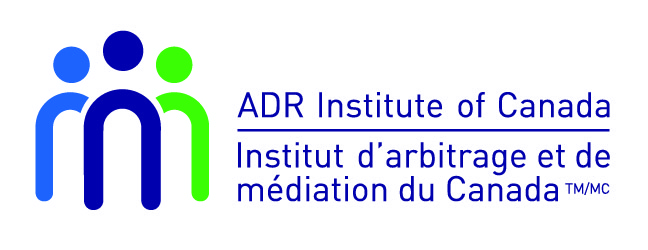 Skills, to be assessed regardless of style or approach usedMeets or ExceedsNot CompetentDid Not 
ObserveAbility to establish and describe to the disputants key mediation processes and ground rules, such as confidentiality, role of the mediator, caucusing,    authority to settle, and respectful behaviourAbility to work with strongly felt ideas or values of the disputantsAbility to separate the mediator's personal values from issues under considerationAbility to work with the parties effectively to get the facts, issues and perceptions clearly out on the tableAbility to treat the parties and to run the mediation process in a fair, impartial, respectful and dignified mannerAbility to ensure that all parties have an opportunity to participate in the processAbility to preserve parties' autonomy in decision-makingAbility to uncover parties’ needs and interestsAbility to address ethical issues in mediation in a manner consistent with the Code of Conduct, through discussion of an Ethical DilemmaSkills, to be assessed regardless of style or approach usedEffectiveLess Than EffectiveNot Applicable or Did Not ObserveAbility to listen activelyAbility to organize and structure complex factual material effectively for the partiesAbility to understand the negotiation process and the elements of effective negotiationAbility to earn trust and develop rapportAbility to assist parties to invent creative optionsAbility to assist the parties to identify principles and criteria that will guide their decision-makingAbility to assist the parties to assess their       non-settlement alternativesAbility to assist the parties to make their own informed choicesAbility to analyze problems, identify and         separate the issues involved, and frame these       issues for resolution or decision-makingAbility to deal with strong emotionAbility to assist the parties to evaluate their       options effectively and impartially, in a way that respects the parties’ autonomy, using BATNA’s and reality checksAbility to help the parties maintain focus and forward momentum in the mediation